Allegato A Al Dirigente Scolastico del Liceo Scientifico Statale “Leonardo da Vinci” di VALLO DELLA LUCANIA DOMANDA 	DI 	PARTECIPAZIONE 	AL 	BANDO 	PER 	LA 	SELEZIONE  DI MAX DUE PROGETTISTI -  Piano “Scuola 4.0” linea di investimento 3.2 “Scuola 4.0", finanziata dall'Unione Europea - Next generation EU - Azione 1 - Next Generation ClassroomsIl/la sottoscritto/a ………………….............….…………………………. ………………………………… Nato/a  a ………………………………....  Prov…………..… …………..          il…..……….……………. Residente in …………………….…………................................................................................................... Via…………………………………………………………….….…  CAP …….………………..           Città ……….…………………………….Prov……………… …………. Codice Fiscale……………..…………………………………………………..…….…….…………………. Email…………………………………………………………………Telefono……….…………………Presa visione del bando di ricerca per la selezione di personale esperto Chiede di partecipare alla selezione per l’attribuzione dell’incarico di Progettista da svolgersi nell’ambito del Progetto in oggetto. A tal fine, consapevole della responsabilità penale e della decadenza da eventuali benefici acquisiti nel caso di dichiarazioni mendaci, dichiara sotto la propria responsabilità quanto segue: di essere cittadino ……………………………………………………… ;  di essere in godimento dei diritti politici;  di essere dipendente di altre amministrazioni…………………………..……….……. ovvero di non essere dipendente di altre amministrazioni pubbliche;  di non aver subito condanne penali;  di autorizzare il  trattamento dei dati personali ai sensi del D. L.vo  n ° 196 del 30 giugno 2003. Titoli valutabiliAllegati:  Si allega alla presente curriculum vitae in formato europeo. Data___________________ firma________________________ Il/la sottoscritto/a, ai sensi della legge 30/06/2003 n°196, autorizza al trattamento dei dati contenuti nella presente autocertificazione esclusivamente nell’ambito e per i fini istituzionali della Pubblica Amministrazione. Data___________________ firma______________________ 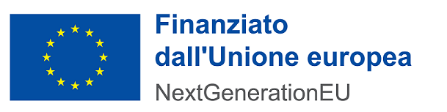 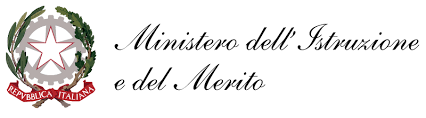 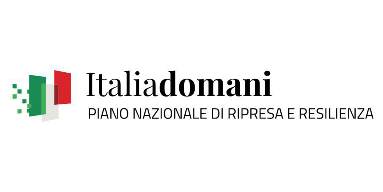 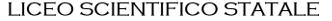 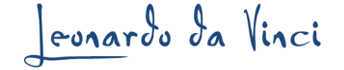 Via Zaccaria Pinto, 184078 Vallo della Lucania (SA) Aut. 75c.m. SAPS10000TC.F. 84000540652Laurea Anni  di servizio nella scuolaNr di incarichi in qualità di progettista/collaudatoredi cui in progetti PONNr di incarichi in qualità di progettista/collaudatoredi cui in progetti PONPrecedenti  attività di esperto/tutoringdi cui in progetti PONPrecedenti  attività di esperto/tutoringdi cui in progetti PONNr di incarichi in progetti e/o PON  con implementazione di un sistema informativo ad es.  “Gestione degli Interventi” o similari